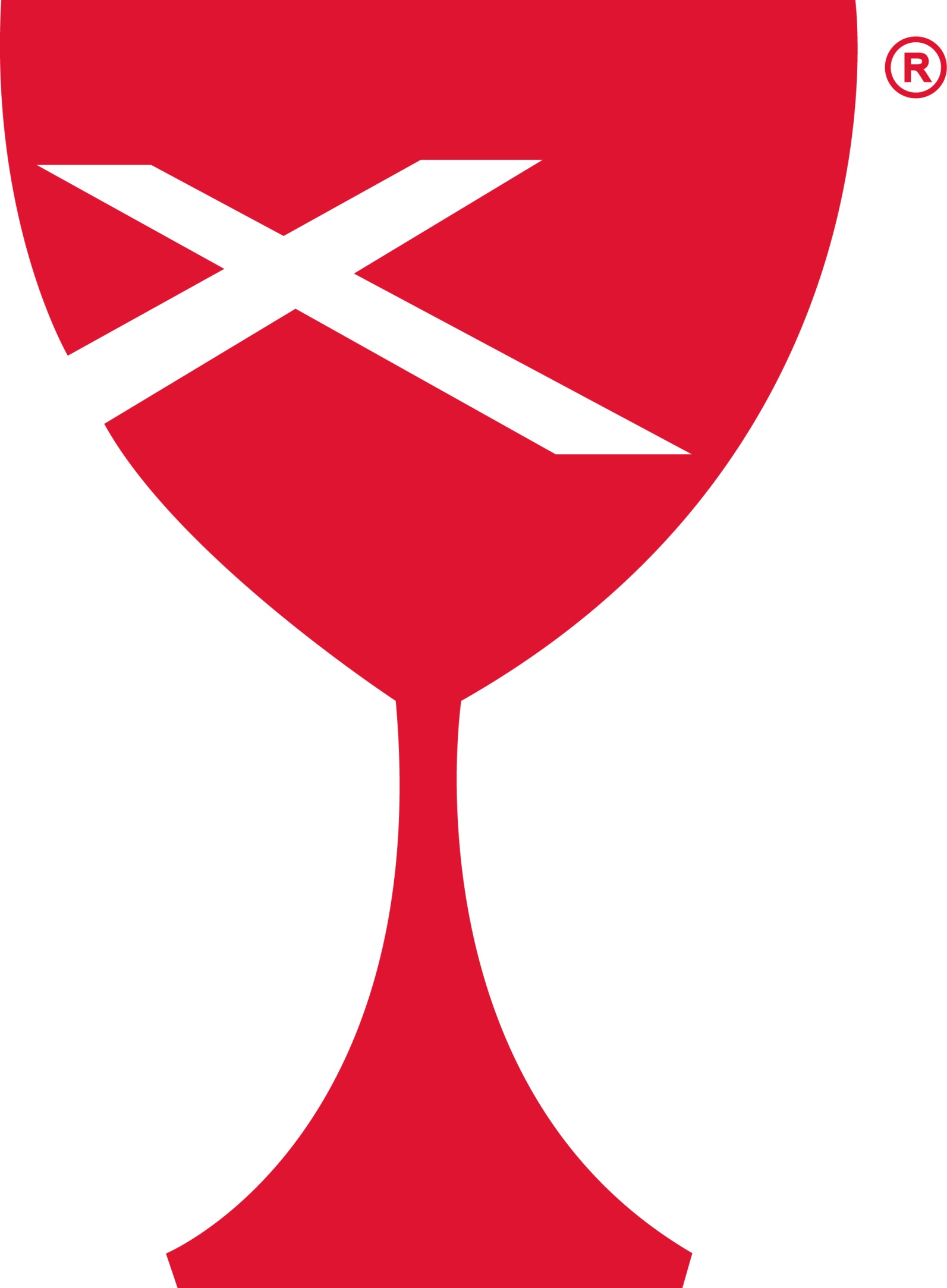 SERVING SCHEDULEPLEASE FIND A REPLACEMENT IF YOU ARE NOT ABLE TO SERVE.Prayer RequestsBrad Black, Birthday is July 16th , 582 E. 600th Road, CaseyStella Donaldson (Barb Decker’s Sister)June EllingtonRich Grafton (Tayelar (Jon) Hayes’ Dad)Vera Ingle (Cheryl Stifal’s Mother)Jasper/Crawford County 4H kids and their animalsLiza Marie Johnson – Baby Daughter of Andy & Kelly Johnson, Granddaughter of Mike & Cathy SherwoodJudy – Lois Markwell Edwards’ Daughter, Eleanor’s NieceStacey Millam – Marsha Millam’s DaughterJay & Jill Richardson & 5 Children – Traveling to ChinaRandy RueKay SmithCheryl Stifal & Family – Loss of Cheryl’s Half SisterShawn Stifal – Good test resultsDavid Veach – Sharon Roberts’ CousinBill WeaverBrenda Whitton, Arbor Rose Memory Care, 500 S. Reed St., Robinson, IL 62454Casey Health Care		Heartland Nursing			Active MilitaryRuth Fitch				& Rehabilitation			Brandon BlairLee Markwell			Vera Ingle				Daniel DaughertySimple Blessings			Helen Allen		  		Mitchell MarkwellGIVE A BOX OF KLEENEXWe are participating in the program to collect boxes of Kleenex for students and teachers at Monroe Elementary School.  Their recommendation is the rectangle boxes and Kleenex brand or like you would use in your home.  Last day for donations is August 11th.  There will be a barrel in the Gathering Room to drop off your donations.  Thank you in advance.Summer Meals Summer Day Camp ProgramThe Clark County Health Department is conducting their Summer Food Program from our church again this summer. It is on Tuesdays and Thursdays, 10:00 am – 12:00 pm. Alanna Gibbs, from the health department, is present each day to provide the program. Please spread the word and invite the kids in our community ages 18 and under.Elevate Praise (A Night of Worship) Linn Park Amphitheater, Martinsville, August 4, 2019 at 7:00 pm.  Bring lawn chairs and/or blankets.  In case of rain concert will be held in the Martinsville High School Gym.  A GREAT BIG THANK YOU!!!  To all who helped with our VBS day Saturday the 13th.  Thanks to the families who brought your children. We had a really good time with the kids. “TEAM JESUS”ACTIVITIES IN THE CHURCHJuly 16	10:00 am-12:00 pm Summer Meal ProgramJuly 18	10:00 am-12:00 pm Summer Meal ProgramJuly 23	10:00 am-12:00 pm Summer Meal ProgramJuly 25	10:00 am-12:00 pm Summer Meal ProgramJuly 30	10:00 am-12:00 pm Summer Meal ProgramJuly 31	7:00 pm Elders MeetingAug 1		10:00 am-12:00 pm Summer Meal ProgramAug 7		9:30 am Worship Team MeetingAug 7		7:00 pm Board MeetingAug 25	After worship Back to School LunchAug 28	7:00 pm Elders MeetingAugust 2019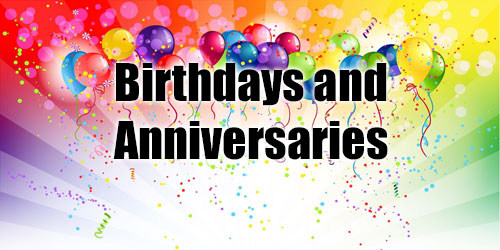 1  Bill Weaver					18  Jada Peterson3  Rex Bland					18  Janice McNurlan4  Sheila Bland					21  Dori Gowin4  Curtis Carver				21  Emma Leichty5  Lee Ann Gilbert				22  Kenny Shobe5  Bill & Sandy Weaver			22  Cheryl Stifal7  Baili Patchett				25  Marsha Millam		9  Debbie Leichty				25  Mike & Connie Roberts           10  Gene & Roberta Decker		26  Danny Simpson	     11  Keith & Debi Sinclair			28  Brad & Peggy Hickox	     12  Mike Roberts				28  Jeff & Tiffany Gowin           15  Cathy Sherwood				29  Chris Winschief	     16  Norma Butcher				30  Dennis Millam	     16  Randy RueWeek            8/4/2019Week 8/11/2019Week8/18/2019Week8/25/2019Week 9/1/2019ELDERSSharon DurhamNina MeekerMoe WimbleyRuthie WimbleyWorship in the ParkELDERS                   SHUT-INSSharon DurhamDEACONSCharles MeekerCassie RamseySharon RichardsonConnie RobertsKenny ShobeSteph ShobeShellie SimpsonDevan SmithCheryl StifalJeanne UnzickerJeri BlandBill BrewerPREP. COMM.Charles & CassieConnie & ShellieDevan & CherylJeanne & JeriDEACONS               SHUT-INSDevan & CherylWORSHIP LEADERDevan SmithShellie SimpsonJenny WinschiefCassie RamseyGREETERJohn & Lynda GrahamCassie & Owen RamseyRose PetersonMoe & Ruthie WimbleySOUNDDevan SmithBrad HickoxKen WhittonChelsea ClappCHILDREN'S MESSAGECHALLENGER REFRESHMENTSCathy SherwoodDebi SinclairLinda StonekingSherri ButcherSERMONGuest SpeakerJim BolinRev. Mike DixonRev. Bob ThompsonRev. Mike DixonAugust 2019August 2019August 2019August 2019August 2019SunMonTueWedThuFriSat110 am-12 pm SMP2345MML 9 a.m.Free MealCasey Baptist679:30 amWorship Team Mtg.7:00 pmBoard Mtg.89101112MML 9 a.m.Free MealWhite Oak13141516171819MML 9 a.m.202122232425Back to School Sunday w/Lunch26MML 9 a.m.27287:00 pmElders Mtg293031MML – Monday Morning LadiesFH – Fellowship HallSunday School 9:00 am, Worship 10:00 amSMP – Summer Meal ProgramMML – Monday Morning LadiesFH – Fellowship HallSunday School 9:00 am, Worship 10:00 amSMP – Summer Meal ProgramMML – Monday Morning LadiesFH – Fellowship HallSunday School 9:00 am, Worship 10:00 amSMP – Summer Meal ProgramMML – Monday Morning LadiesFH – Fellowship HallSunday School 9:00 am, Worship 10:00 amSMP – Summer Meal ProgramMML – Monday Morning LadiesFH – Fellowship HallSunday School 9:00 am, Worship 10:00 amSMP – Summer Meal Program